T.C.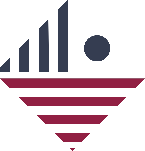 KİLİS 7 ARALIK ÜNİVERSİTESİTurizm ve Otelcilik Meslek Yüksekokulu MüdürlüğüStaj yapan öğrencilerin, 6331 Sayılı İş Sağlığı ve Güvenliği Kanunu gereği, staj süresi içerisinde almış oldukları sağlık raporu ve iş kazası ile meslek hastalıkları raporunu aynı gün içerisinde Meslek yüksekokulumuza 1 nüshasının öğrenciler tarafından iletilmesi yasal zorunluluktur. Almış olduğunuz sağlık raporlarının tarafımıza gönderilmemesi, staja başladıktan sonra stajınızı yaptığınız iş yerinden ayrılır, çıkartılırsanız ya da iş yeri değişikliği yapmanız durumunda bunun nedenini belirten dilekçe ile tarafımıza bilgi verilmemesi durumlarında hakkınızda ilgili kanunlara istinaden gerekli cezai işlemler uygulanacaktır. Konunun hassasiyetine riayet edilmesi hususunda bilgilerinize sunarız.Tebliğ Eden								Tebellüğ Eden       Salih DAĞTEKİNMeslek Yüksekokulu Sekreteri